Методическая разработка открытого урока по предмету«Физическая культура»Тема: «Народные игры на уроках физической культуры»                                                      ( 5 класс)                    Тян Е.Р.   учитель физической культуры СОШ №82План урокаМесто проведения: Спортивный залТема урока: Подвижные национальные игрыЦель урока: Ознакомление с народными подвижными играми.Задачи урока: Образовательная: разучить подвижные национальные игры;Развивающая: развить двигательные качества посредствам подвижных игр;Воспитательная: воспитать интерес к национальным играм, чувство коллективизма, патриотизма.Тип урока: КомбинированныйМатериально-техническое оснащение урока: Секундомер, свисток, мячи, платок, гимнастические палки (канат).Частиурок аСодержание  урокаСодержание  урокаСодержание  урокаДозировкаДозировка1.Вводно-подготовительная1.Вводно-подготовительная1.Вводно-подготовительная1.Вводно-подготовительная1.Вводно-подготовительная1.Вводно-подготовительная1.Вводно-подготовительная1. Построение, сообщение задач урока1 мин.1 мин.Готовность к урокуГотовность к уроку2. Соблюдение правил техники безопасности на урокеЗ.ОРУ в движении.5-7 мин5-7 минСтановись! Равняйсь! Смирно!Чёткость выполнения.Чёткость выполнения.Напра-во, за направляющим в обход налево, шагом марш! Левой, левой, 1-2-3.Соблюдать дистанцию.Соблюдать дистанцию.Руки вверх ставь!На носках марш!0,5 кр0,5 крЛадони  вовнутрь,  пальцы вместе, спина прямаяЛадони  вовнутрь,  пальцы вместе, спина прямаяРуки на пояс ставь! На внешней (внутренней) стороне стопы марш!1кр1крСпина прямая, смотреть впередСпина прямая, смотреть впередРуки за голову ставь!На пятках марш!0,5кр0,5кр Без переката на носок, локти развернуты. Без переката на носок, локти развернуты.Руки на пояс ставь!Полуприседом марш!0,5кр0,5крСмотреть вперед, спина прямая.Смотреть вперед, спина прямая.Полным приседом марш!Без задания марш!Спортивной ходьбой марш!0,5 кр0,5 крСпина прямая,  руки на     коленях.                        Руки согнуты в локтях, перекат с пятки на носокСпина прямая,  руки на     коленях.                        Руки согнуты в локтях, перекат с пятки на носокБез задания. Бегом марш!1кр1крДистанция 2  беговых шага.Дистанция 2  беговых шага.Шаг галопа правым (левым) боком марш!1кр1крРуки на пояс, выпрыгивать  выше.Руки на пояс, выпрыгивать  выше.Спиной вперед марш!0,5кр0,5крСмотреть через левое (правое) плечо.Смотреть через левое (правое) плечо.По диагонали с ускорением марш!Без задания марш!2 повтор2 повторМаксимальное ускорение до середины.Максимальное ускорение до середины.Шагом марш!Восстанавливаем дыхание, вдох - на носки, выдох – опустились.1кр1крВдох - через нос, выдох - через рот.Вдох - через нос, выдох - через рот.2.Основная часть            2.Основная часть            2.Основная часть            2.Основная часть            2.Основная часть            2.Основная часть            2.Основная часть            Национальные подвижные игры: 1) «Жапалақтар мен карлығаш»(ястребы и ласточки). В игре участвуют две команды они становятся спиной друг к другу. 1 (ведущий) ходит вокруг игроков и считает: 1,2,... называет ласточки или ястребы. Команда, которую назвали, полностью  убегает,  а вторая догоняет. Пойманные игроки, считаются игроками ловящей команды. Побеждает та команда, в которой больше игроков. Варианты: «вороны и воробьи». В этом варианте руководитель называет команды медленно по слогам во-ро-ны (-бьи). После последнего слога, названная команда ловит  другую. 5мин.5мин. Игра способствует развитию быстроты реакции, скорости. 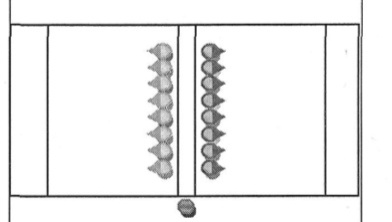 Ловить можно только до черты дома. Игра способствует развитию быстроты реакции, скорости. Ловить можно только до черты дома.2) «Тартысу» «Перетягивание».Игра похожа на перетягивание  каната. Состязание проводится между двумя участниками  команд. Каждый участник берется за край палки и по свистку тянет ее в свою сторону. Участвует вся  команда. Варианты: «Перетягивание в парах» (кто сильнее). Игроки, стоящие друг против друга, подходят к средней линии, берутся за правые руки (желательно за запястья), левыекладут за спины. По сигналу игроки начинают тянуть в свою сторону противников, стараясь перетянуть их за черту. Игра заканчивается, когда все игроки перетянуты в ту или другую сторону.      5 мин      5 минПеретягивать можно только по сигналу.Перетягивание разрешается   одной рукой, (двумя руками по договорённости). Игрок должен перетянуть противника за линию, за его спиной. Игра способствует развитию силы.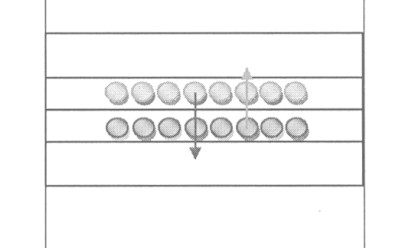 Перетягивать можно только по сигналу.Перетягивание разрешается   одной рукой, (двумя руками по договорённости). Игрок должен перетянуть противника за линию, за его спиной. Игра способствует развитию силы.3)  «Рывок за мячом». Две равные команды выстраиваются в шеренгу на одной стороне площадки, рассчитываются по порядку номеров. Руководитель с мячом, называя любой номер, бросает мяч вперед, как можно дальше. Игроки, под этими номерами бегут к мячу. Кто раньше заденет мяч рукой, тот приносит команде очко. Игра повторяется, вызывая новый номер. Побеждает команда, набравшая больше очков.5 мин5 минНачинать бег можно с высокого  или низкогостарта (по договоренности). Если 2 игрока коснулись мяча одновременно, каждая команда получает по очку. Игра способствует развитию быстроты реакции, скорости.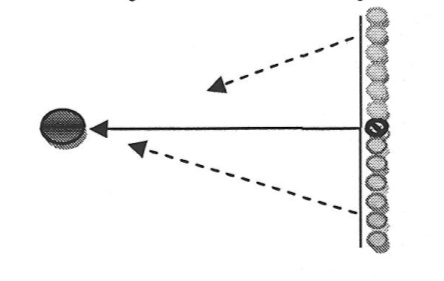 Начинать бег можно с высокого  или низкогостарта (по договоренности). Если 2 игрока коснулись мяча одновременно, каждая команда получает по очку. Игра способствует развитию быстроты реакции, скорости.4) «Ағсан дурна» («Хромой журавль») туркменская игра. Две команды выстраиваются по линии. Все игроки поднимают ногу назад, согнув ее в колене, по сигналу обе группы прыгают на встречу,  друг к другу, стараясь свободной рукой и туловищем толкнуть противника, чтобы он встал на обе ноги. Игрок, коснувшийся пола двумя ногами, выбывает. Выигрывает команда, у которой большее количество сбитых игроков.5 мин.5 мин.Игру начинать по сигналу. В случае усталости разрешается быстро сменить ногу.Игра способствует развитию прыгучести, ловкости.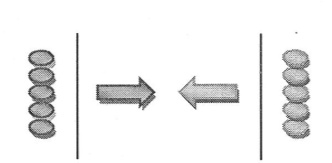 Игру начинать по сигналу. В случае усталости разрешается быстро сменить ногу.Игра способствует развитию прыгучести, ловкости.5) «Айголек» (кандалы). Играющие делятся на две команды, становятся друг против друга, взявшись за рукина расстоянии 20-30 шагов. Первая команда начинает, вторая отвечает. «Кандалы, закованы, раскуйте нас, кого из вас, дайте- подайте (назвать имя) посылайте». Игрок, имя, которого назвали, должен с разбега прорвать замкнутые в цепи руки противника. Если игроку удалось прорвать цепи, то он забираетодного из игроков данной команды, если нет, остается в команде.5 мин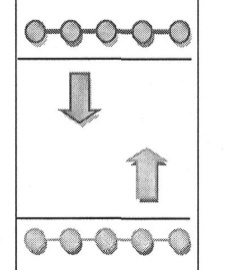 5 минСзади команд поставить по одному страхующему игроку. Предупредить ребят, отом, что при разбивании цепи игрок вначале касается руками, а потом туловищем. Игра способствует развитию силы, скорости, сплоченности  играющих.Сзади команд поставить по одному страхующему игроку. Предупредить ребят, отом, что при разбивании цепи игрок вначале касается руками, а потом туловищем. Игра способствует развитию силы, скорости, сплоченности  играющих.6) «Токта» (стой). Игроки встают в круг, рассчитываются по порядку. В центре водящий с мячом. По сигналу водящий бросает мяч,называет один из номеров. Вызываемый, старается поймать мяч, а остальные разбегаются по площадке. Поймав мяч, игрок кричит «стой!» все останавливаются на том месте, где их застала команда. Водящий бросает мяч в любого игрока, который может  увертываться, не сходя с места. Если водящий попадает в игрока, тот становится водящим, а в случае промаха игра продолжается вновь.5мин5минДо сигнала игрокам не разрешается разбегаться. Нельзя сходить с места после команды «стой!». Игра способствует развитию ловкости, быстроты и внимания.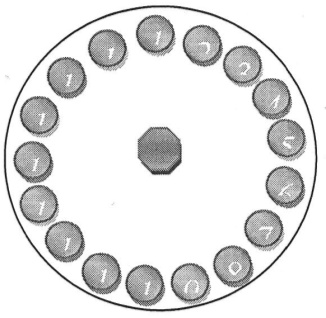 До сигнала игрокам не разрешается разбегаться. Нельзя сходить с места после команды «стой!». Игра способствует развитию ловкости, быстроты и внимания.7) «Орамал кімде?» (У кого платок?) играющие садятся плотно в круг, согнув колени. По сигналу водящего начинают передавать друг другу какой - либо предмет (платок, шарф, перчатки и т.д.). Водящий, с мягким жгутом, находится за кругом сидящих, ждет сигнала. По сигналу «найди», он должен жгутом задеть того, у кого под коленями спрятан предмет. Предмет передается  покругу. Если  водящий угадает, у кого спрятан предмет, передает жгут, меняясь с игроком ролями. Если не угадает, все начинается сначала.5 мин5 минПредмет надо передавать не заметно, а получивший его, невыдавать себя. Подсказывать нельзя.Количество игроков произвольное. Игра способствует развитиювнимания, быстроты двигательной реакции.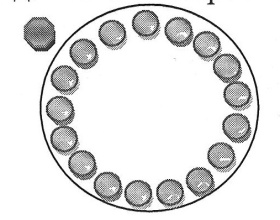 Предмет надо передавать не заметно, а получивший его, невыдавать себя. Подсказывать нельзя.Количество игроков произвольное. Игра способствует развитиювнимания, быстроты двигательной реакции.3. Заключительная часть 3. Заключительная часть 3. Заключительная часть 3. Заключительная часть 3. Заключительная часть 3. Заключительная часть 3. Заключительная часть Построение. Упражнение на восстановление дыхания.Построение. Упражнение на восстановление дыхания.Построение. Упражнение на восстановление дыхания.3мин.3мин.Игра на внимание.Подведение итогов. Выставление оценок. Домашнее задание.Подведение итогов. Выставление оценок. Домашнее задание.Подведение итогов. Выставление оценок. Домашнее задание.Общая физическая подготовка.